Persbericht 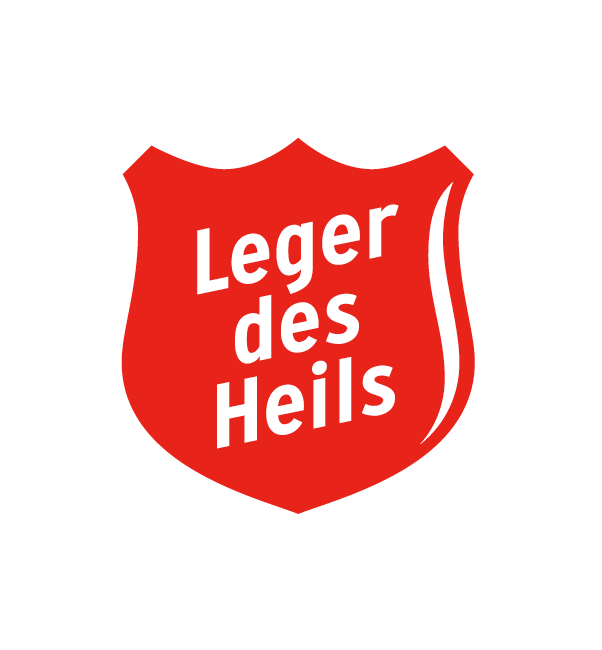 18 september 2022Leger des Heils zoekt collectanten ingemeenteHet Leger des Heils is op zoek naar collectanten in gemeente voor dejaarlijkse collecteweek van 27 november tot en met 3 december 2022. Alleenmet de hulp van vrijwilligers is het voor de organisatie mogelijk op buurtniveauactiviteiten te blijven organiseren om sociale uitsluiting en eenzaamheid tebestrijden.In deze complexe tijden, waarin armoede en uitsluiting als gevolg van economischeomstandigheden steeds vaker voorkomen, is financiële hulp harder nodig dan ooit.Steeds meer mensen zijn op zichzelf teruggeworpen en niet iedereen redt het alleen.Het Leger des Heils zet alles op alles om zorg en ondersteuning te kunnen blijvenbieden, want de behoefte aan contact en directe hulp blijft enorm.Het Leger des Heils heeft door heel Nederland meer dan honderd buurthuiskamers;bedoeld voor de directe omgeving en toegankelijk voor iedereen. Mensen kunnen erterecht voor een kopje koffie, een spelletje, een maaltijd, een (pastoraal) gesprek,zingevingsvragen of bijvoorbeeld tweedehands kleding. Op steeds meer locatieswordt ook schuldhulp en huiswerkbegeleiding geboden, aangevuld met lokaleactiviteiten.Doel is om mensen uit een sociaal isolement te halen of dit isolement te voorkomen.Zeker voor mensen met minder bestedingsruimte is zo'n locatie vaak echt eenvangnet. In deze buurthuiskamers kunnen buurtbewoners elkaar leren kennen,waardoor gewerkt wordt aan hun sociale netwerk en bovendien de buurt wordtversterkt.Het overgrote deel van deze buurthuiskamers is niet gesubsidieerd, waardoor hetbestaan volledig afhankelijk is van giften en donaties. Het Leger des Heils organiseertdaarom een landelijke collecteweek, dit jaar van 27 november tot en met 3 december.De hulp van vrijwilligers is daarbij keihard nodig. Aanmelden kan via:https://www.legerdesheils.nl/word-collectevrijwilliger 	Peter Hilhorst					Leger des HeilsTeamleider lokale fondsenwerving & collecte	Spoordreef 10collecte@legerdesheils.nl				1315 GN Almere036 5398175						legerdesheils.nl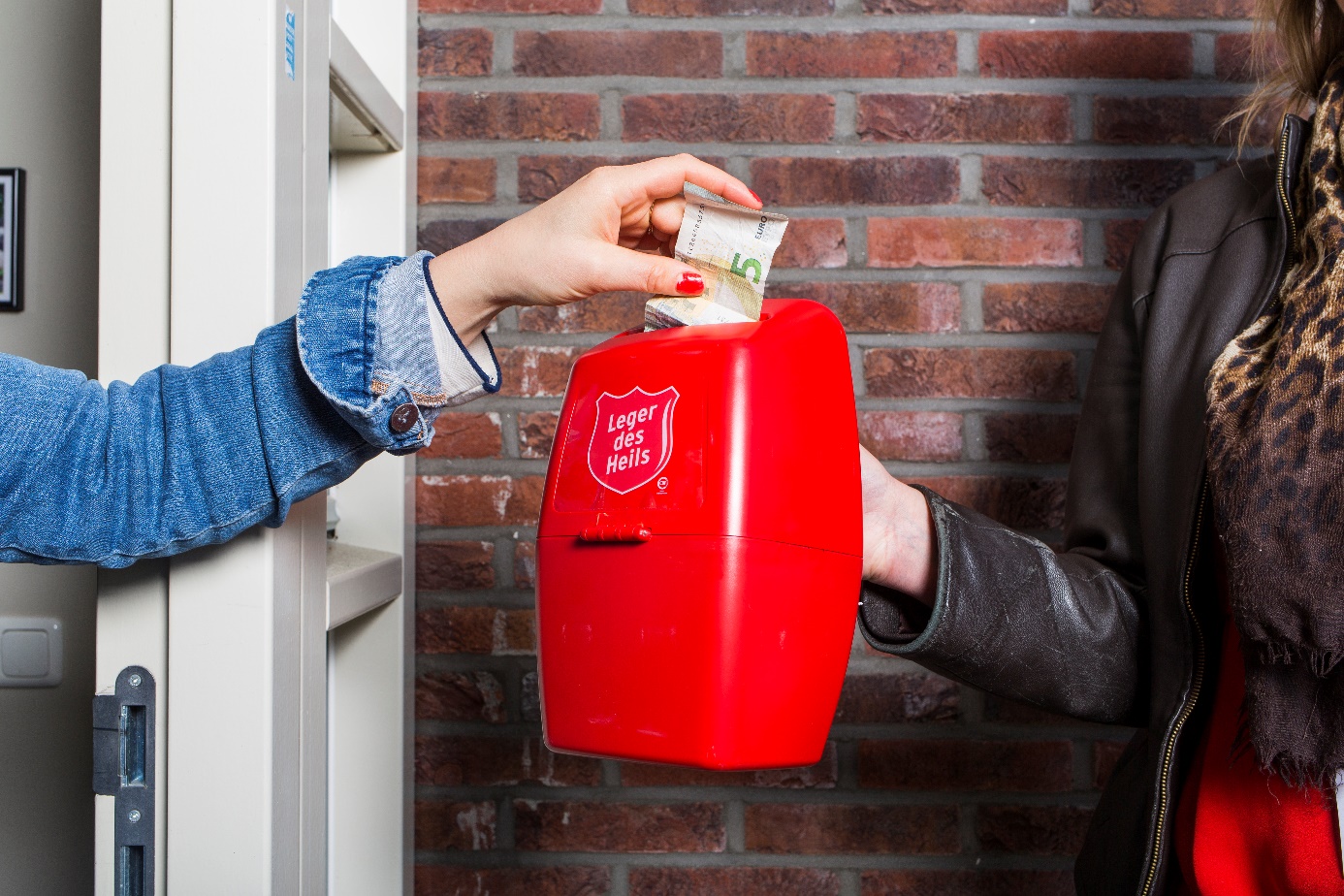 